Приложение 2к решению Собрания депутатовКопейского городского округаот 29.03.2023 № 744 Схема границ территории, входящей в состав территориального общественного самоуправления «Дударевская роща» В соответствии с решением Собрания депутатов Копейского городского округа 26.02.2020г №836-МО «Об утверждении Положения о территориальном общественном самоуправлении в Копейском городском округе» территориальное общественное самоуправление «Дударевская роща» осуществляется в следующих границах, описанных в Приложении 1: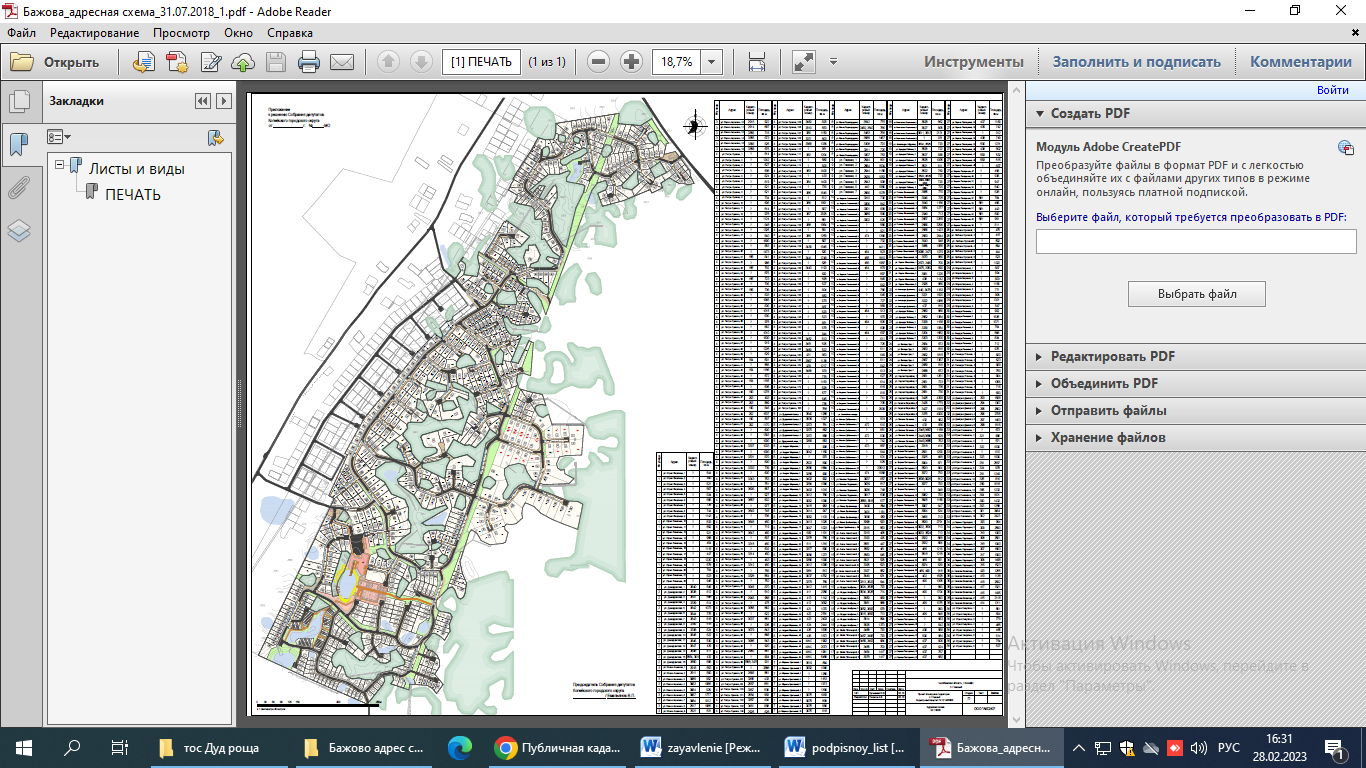 